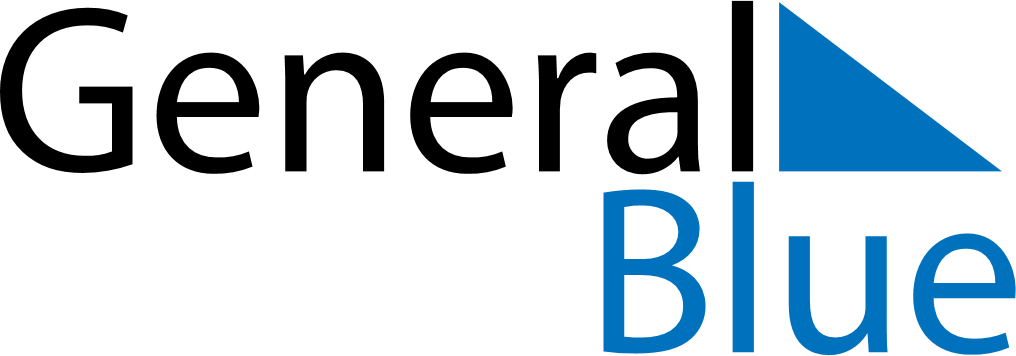 July 2024July 2024July 2024July 2024July 2024July 2024Eura, Satakunta, FinlandEura, Satakunta, FinlandEura, Satakunta, FinlandEura, Satakunta, FinlandEura, Satakunta, FinlandEura, Satakunta, FinlandSunday Monday Tuesday Wednesday Thursday Friday Saturday 1 2 3 4 5 6 Sunrise: 4:00 AM Sunset: 11:10 PM Daylight: 19 hours and 9 minutes. Sunrise: 4:01 AM Sunset: 11:09 PM Daylight: 19 hours and 7 minutes. Sunrise: 4:03 AM Sunset: 11:08 PM Daylight: 19 hours and 5 minutes. Sunrise: 4:04 AM Sunset: 11:07 PM Daylight: 19 hours and 2 minutes. Sunrise: 4:06 AM Sunset: 11:06 PM Daylight: 19 hours and 0 minutes. Sunrise: 4:07 AM Sunset: 11:04 PM Daylight: 18 hours and 57 minutes. 7 8 9 10 11 12 13 Sunrise: 4:09 AM Sunset: 11:03 PM Daylight: 18 hours and 54 minutes. Sunrise: 4:10 AM Sunset: 11:02 PM Daylight: 18 hours and 51 minutes. Sunrise: 4:12 AM Sunset: 11:00 PM Daylight: 18 hours and 48 minutes. Sunrise: 4:14 AM Sunset: 10:59 PM Daylight: 18 hours and 44 minutes. Sunrise: 4:16 AM Sunset: 10:57 PM Daylight: 18 hours and 41 minutes. Sunrise: 4:18 AM Sunset: 10:55 PM Daylight: 18 hours and 37 minutes. Sunrise: 4:20 AM Sunset: 10:54 PM Daylight: 18 hours and 33 minutes. 14 15 16 17 18 19 20 Sunrise: 4:22 AM Sunset: 10:52 PM Daylight: 18 hours and 29 minutes. Sunrise: 4:24 AM Sunset: 10:50 PM Daylight: 18 hours and 25 minutes. Sunrise: 4:26 AM Sunset: 10:48 PM Daylight: 18 hours and 21 minutes. Sunrise: 4:28 AM Sunset: 10:46 PM Daylight: 18 hours and 17 minutes. Sunrise: 4:31 AM Sunset: 10:44 PM Daylight: 18 hours and 13 minutes. Sunrise: 4:33 AM Sunset: 10:42 PM Daylight: 18 hours and 9 minutes. Sunrise: 4:35 AM Sunset: 10:40 PM Daylight: 18 hours and 4 minutes. 21 22 23 24 25 26 27 Sunrise: 4:37 AM Sunset: 10:37 PM Daylight: 18 hours and 0 minutes. Sunrise: 4:40 AM Sunset: 10:35 PM Daylight: 17 hours and 55 minutes. Sunrise: 4:42 AM Sunset: 10:33 PM Daylight: 17 hours and 50 minutes. Sunrise: 4:45 AM Sunset: 10:31 PM Daylight: 17 hours and 45 minutes. Sunrise: 4:47 AM Sunset: 10:28 PM Daylight: 17 hours and 41 minutes. Sunrise: 4:49 AM Sunset: 10:26 PM Daylight: 17 hours and 36 minutes. Sunrise: 4:52 AM Sunset: 10:23 PM Daylight: 17 hours and 31 minutes. 28 29 30 31 Sunrise: 4:54 AM Sunset: 10:21 PM Daylight: 17 hours and 26 minutes. Sunrise: 4:57 AM Sunset: 10:18 PM Daylight: 17 hours and 21 minutes. Sunrise: 4:59 AM Sunset: 10:16 PM Daylight: 17 hours and 16 minutes. Sunrise: 5:02 AM Sunset: 10:13 PM Daylight: 17 hours and 11 minutes. 